1/2 Ο «Δήμος Λευκάδας», που εδρεύει στη Λευκάδα (οδός οδός Αντωνίου Τζεβελέκη και Υπ.Αθ.Κατωπόδη -Τ.Κ. 31100 τηλ.:2645360615), όπως νόμιμα εκπροσωπείται , ενημερώνει με το παρόν, και σύμφωνα με τις διατάξεις της κείμενης νομοθεσίας περί προστασίας δεδομένων προσωπικού χαρακτήρα και ιδιαιτέρως του Γενικού Κανονισμού ΕΕ 679/2016, υπό την ιδιότητά του ως «Υπεύθυνος Επεξεργασίας», το φυσικό πρόσωπο που συμπληρώνει και υπογράφει την ως άνω Αίτηση (εφεξής καλούμενο «Υποκείμενο των Δεδομένων»), ότι ο ίδιος ο ΟΤΑ και οι αρμόδιες Υπηρεσίες-Διευθύνσεις-Τμήματα αυτού (όπως και οι υπάλληλοί του, που ενεργούν υπό την εποπτεία του, κατ’ εντολή και για λογαριασμό του και στα πλαίσιο των αρμοδιοτήτων τους, πιθανόν δε και άλλοι ως από κοινού «Υ.Ε.», «Εκτελούντες την Επεξεργασία», τρίτοι ή αποδέκτες: υπουργεία, δημόσιες αρχές, ΔΟΥ, δικαστικές αρχές κλπ, βάσει συμμόρφωσης με έννομη υποχρέωση του «Υπευθύνου Επεξεργασίας» ή σε εκπλήρωση καθήκοντος του ή για εκτέλεση σύμβασης), συλλέγει, επεξεργάζεται και τηρεί τα προσωπικά δεδομένα που αναφέρονται στην Αίτηση και στα συνοδευτικά αυτής έγγραφα, τα οποία αυτοβούλως και για την ικανοποίηση των αιτημάτων του υποβάλλει ο αιτών - «Υποκείμενο των Δικαιωμάτων».  Τα δεδομένα αυτά θα χρησιμοποιηθούν για τις ανάγκες διεκπεραίωσης της παρούσας ΥΔ. Σκοπός της επεξεργασίας μπορεί να είναι: η εκπλήρωση των σκοπών του άρθρου 8 παρ.1 Ν.1599/1986, η αξιολόγηση και επιβεβαίωση των δηλούμενων  στοιχείων, οι ανάγκες εκτέλεσης και λειτουργίας της σχετικής υπηρεσίας που παρέχει ο Δήμος ως «Υπεύθυνος Επεξεργασίας», η εκπλήρωση καθήκοντος που εκτελείται προς το δημόσιο συμφέρον ή κατά την άσκηση δημόσιας εξουσίας που έχει ανατεθεί σε αυτόν (άρθρο 6 παρ.2ε' ΓενΚαν), η συμμόρφωση με έννομη υποχρέωσή του  (άρθρο 6 παρ.1γ’ ΓενΚαν) και οι ανάγκες επικοινωνίας με το «Υποκείμενο». Τα δεδομένα διατηρούνται στο αρμόδιο Τμήμα για το απαραίτητο χρονικό διάστημα διεκπεραίωσης της  υπόθεσης, στην οποία αφορά η ΥΔ, και για όσο απαιτείται η οικεία νομοθεσία και κατόπιν αρχειοθετούνται σε ειδικά διαμορφωμένους χώρους που δεν παρέχουν πρόσβαση σε μη εξουσιοδοτημένους υπαλλήλους. Δυνατόν να προβλεφθεί  η ασφαλής καταστροφή τους μετά την πάροδο του χρονικού διαστήματος που προβλέπει η νομοθεσία κατά περίπτωση (πχ ΠΔ 480/1985). Η παροχή των δεδομένων αυτών είναι απαραίτητη για την ΥΔ αυτή και, αν δε δοθούν από το «Υποκείμενο των Δεδομένων», η σχετική υπηρεσία δεν θα είναι δυνατή.  Το «Υποκείμενο των Δεδομένων» έχει δικαίωμα υποβολής αιτήματος στον «Υπεύθυνο Επεξεργασίας» για πρόσβαση-ενημέρωση, διόρθωση, περιορισμό επεξεργασίας των δεδομένων που το αφορούν, αντίταξη στην επεξεργασία καθώς και για τη διαγραφή και τη φορητότητα, πάντα υπό τους όρους της κείμενης νομοθεσίας  (πχ 17 παρ.3, 20 παρ.3, 23  ΓενΚαν). Τα δικαιώματα αυτά ασκούνται είτε με τη συμπλήρωση της αντίστοιχης αίτησης-φόρμας που υπάρχει διαθέσιμη στις Δνσεις του Δήμου, είτε  με αποστολή επιστολής στη διεύθυνση: «Δήμος Λευκάδας», (οδός οδός Αντωνίου Τζεβελέκη και Υπ.Αθ.Κατωπόδη -Τ.Κ. 31100 τηλ.:2645360615), είτε με ηλεκτρονικό μήνυμα στη διεύθυνση: pronoia@lefkafa.gov.gr. Ο «Υπεύθυνος Επεξεργασίας» παρέχει στο «Υποκείμενο των Δεδομένων» πληροφορίες για την ενέργεια που πραγματοποιείται κατόπιν αιτήματος, δυνάμει των άρθρων 15 έως 22 ΓενΚαν, χωρίς καθυστέρηση και σε κάθε περίπτωση εντός μηνός από την παραλαβή του αιτήματος. Η εν λόγω προθεσμία δύναται να παραταθεί κατά δύο ακόμη μήνες, εφόσον απαιτείται, λαμβανομένων υπόψη της πολυπλοκότητας του αιτήματος και του αριθμού των αιτημάτων (βλ. αναλυτικότερα: άρθρο 12 παρ. 3-4 ΓενΚαν). Επίσης, για τυχόν καταγγελία, το «Υποκείμενο των Δεδομένων» έχει το δικαίωμα να απευθυνθεί εγγράφως στην Αρχή Προστασίας Δεδομένων Προσωπικού Χαρακτήρα (Δνση: Κηφισίας 1-3, Τ.Κ. 115 23, Αθήνα) είτε με ηλεκτρονικό μήνυμα (www.dpa.gr).  2/2 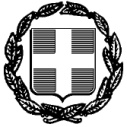 ΥΠΕΥΘΥΝΗ ΔΗΛΩΣΗ (άρθρο 8 Ν.1599/1986)Με ατομική μου ευθύνη και γνωρίζοντας τις κυρώσεις (3), που προβλέπονται από τις διατάξεις της παρ. 6 του άρθρου 22 του Ν. 1599/1986, δηλώνω ότι: λόγω της μη κατάθεσης   δήλωσης  φορολογικού έτους 2023 κατά το χρόνο υποβολής της αίτησης εισαγωγής του παιδιού μου …………………………………………………… στον παιδικό σταθμό…………………………………. του Δήμου Λευκάδας, η αίτηση εισαγωγής θα μοριοδοτηθεί  με βάση το εισόδημα της προηγούμενης οικονομικής χρονιάς όπως αυτό προκύπτει από το συνημμένο εκκαθαριστικόσε περίπτωση επιλογής του παιδιού μου, θα προσκομίσω το εκκαθαριστικό φορολογικού έτους 2023 για τον υπολογισμό των τροφείων.Με την υπογραφή της παρούσας δηλώνω υπεύθυνα ότι έλαβα γνώση της συνημμένης(σελ.2), περί επεξεργασίας των προσωπικών δεδομένων μου, ενημέρωσης(1) Αναγράφεται από τον ενδιαφερόμενο πολίτη ή Αρχή ή η Υπηρεσία του δημόσιου τομέα, που απευθύνεται η αίτηση. (2) Αναγράφεται ολογράφως.                                                 Ημερομηνία:      . ../….  /2024                                   Ο – Η Δηλ….                                   (Υπογραφή)Αναγράφεται από τον ενδιαφερόμενο πολίτη ή Αρχή ή η Υπηρεσία του δημόσιου τομέα, που απευθύνεται η αίτηση.Αναγράφεται ολογράφως.«Όποιος εν γνώσει του δηλώνει ψευδή γεγονότα ή αρνείται ή αποκρύπτει τα αληθινά με έγγραφη υπεύθυνη δήλωση του άρθρου 8 τιμωρείται με φυλάκιση τουλάχιστον τριών μηνών. Εάν ο υπαίτιος αυτών των πράξεων σκόπευε να προσπορίσει στον εαυτόν του ή σε άλλον περιουσιακό όφελος βλάπτοντας τρίτον ή σκόπευε να βλάψει άλλον, τιμωρείται με κάθειρξη μέχρι 10 ετών.Σε περίπτωση ανεπάρκειας χώρου η δήλωση συνεχίζεται στην πίσω όψη της και υπογράφεται από τον δηλούντα ή την δηλούσα.ΕΝΗΜΕΡΩΣΗ ΓΙΑ ΤΗΝ ΕΠΕΞΕΡΓΑΣΙΑ των ΠΡΟΣΩΠΙΚΩΝ ΔΕΔΟΜΕΝΩΝ κατά το άρθρο 13 Γεν.Καν. 679/2016 ΕΕ (συνοδεύει τα Έντυπα των ΥΔ του άρθρου 8 Ν.1599/1986,